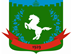 Томская область Томский районМуниципальное образование «Зональненское сельское поселение»ИНФОРМАЦИОННЫЙ БЮЛЛЕТЕНЬПериодическое официальное печатное издание, предназначенное для опубликованияправовых актов органов местного самоуправления Зональненского сельского поселенияи иной официальной информации                                                                                                                         Издается с 2005г.  п. Зональная Станция                                                                         	              № 59 от 29.06.2021ТОМСКАЯ ОБЛАСТЬТОМСКИЙ РАЙОНАДМИНИСТРАЦИЯ ЗОНАЛЬНЕНСКОГО СЕЛЬСКОГО ПОСЕЛЕНИЯП О С Т А Н О В Л Е Н И Е«29 » июня 2021 г.                  				         				  № 174   В соответствии с Федеральным законом от 06 октября 2003 г. № 131-ФЗ «Об общих принципах организации местного самоуправления в Российской Федерации», руководствуясь Уставом Муниципального образования «Зональненское сельское поселение», принятым решением совета № 3 от 11 февраля 2019 года Зональненского сельского поселения Томского района Томской области, а также в связи с изменением кадрового состава Администрации Зональненского сельского поселения, Администрации Томского районаПОСТАНОВЛЯЮ: 	1. Внести изменение в постановление Администрации Зональненского сельского поселения от 16 апреля 2021 года № 95 «О создании согласительной комиссии по согласованию местоположения границ земельных участков при выполнении комплексных кадастровых работ», изложив пункт 2 указанного постановления в следующей редакции:  «2. Утвердить состав согласительной комиссии:Председатель комиссии:- Коновалова Евгения Анатольевна – Глава поселения;Члены комиссии:- Грищенко Олеся Олеговна – заместитель начальника отдела землеустройства и мониторинга земель, кадастровой оценки недвижимости Росреестра по Томской области;- Горшкова Анна Альбертовна - председатель комитета по управлению земельными ресурсами  Департамента по управлению государственной собственностью по Томской области;- Юрьевцева Елена Анатольевна – главный специалист комитета архитектуры и территориального развития Администрации Томского района;- Елисеева Галина Викторовна – начальник управления земельно-имущественных отношений Администрации Томского района;- Райлян Алексей Анатольевич – главный специалист отдела земельного контроля Управления земельно-имущественных отношений Администрации Томского района;- Михайлов Андрей Михайлович – директор ООО «Земля и недвижимость» (по согласованию)- председатель СНТ, на территории которого выполняются комплексные кадастровые работы- Табатадзе Ольга Михайловна – СРО «ассоциация кадастровых инженеров Поволжья»Секретарь комиссии: Штакина Ирина Викторовна – ведущий специалист по земельным и лесным ресурсам Администрации Зональненского сельского поселения.»2. Разместить постановление в официальном печатном издании Зональненского сельского поселения «Информационный бюллетень Зональненского сельского поселения» и на официальном сайте муниципального образования «Зональненское сельское поселение» (www.admzsp.ru).3. Настоящее постановление вступает в силу с момента его официального опубликования.4. Контроль за исполнением настоящего постановления оставляю за собой.Глава  поселения(Глава Администрации)                                                                          Е.А.КоноваловаО внесении изменений в постановление Администрации Зональненского сельского поселения от 16 апреля 2021 года № 95 «О создании согласительной комиссии по согласованию местоположения границ земельных участков при выполнении комплексных кадастровых работ»